                  INDICAÇÃO Nº               /2020Assunto: Solicita ao Senhor Prefeito Municipal, colocação de lombadas, nas Ruas, Dinorah Costa Tertuliano e na Rua Joaquim de oliveira Franco, Bairro Horizonte Azul, conforme especifica.        Senhor Presidente:                       INDICO ao Senhor Prefeito Municipal, nos termos do Regimento Interno desta Casa de Leis, que se digne Sua Excelência determinar ao setor competente da Administração, para que seja feito estudos, para a colocação de lombadas nas Rus Dinorah Costa Tertuliano e na rua Joaquim de Oliveira Franco, Bairro Horizonte AzulA presente solicitação visa atender pedido dos moradores do Bairro Horizonte Azul, que constantemente presenciam veículos transitando em alta velocidade por essas ruas, colocando em risco a integridade física de todos, causando grande preocupação a todos os moradores do Bairro.            SALA DAS SESSÕES, 11 de Março de 2020                                                 EDUARDO VAZ PEDROSO                                                      Vereador - Cidadania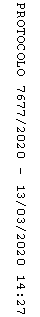 